1.6	рассмотреть возможные дополнительные первичные распределения:1.6.1	250 МГц фиксированной спутниковой службе (Земля-космос и космос-Земля) в диапазоне между 10 ГГц и 17 ГГц в Районе 1;и рассмотреть регламентарные положения в отношении существующих распределений фиксированной спутниковой службе в каждом из диапазонов, учитывая результаты исследований МСЭ-R, в соответствии с Резолюциями 151 (ВКР-12) и 152 (ВКР-12), соответственно;ВведениеСпектр, распределенный непланируемой фиксированной спутниковой службе (ФСС) в направлении космос-Земля в диапазоне 10−15 ГГц, составляет 750 МГц в Районе 1 МСЭ, 1000 МГц в Районе 2 и 1050 МГц в Районе 3. Такая разница в пропускной способности создает дисбаланс между этими Районами, не позволяя операторам спутниковой связи в разных Районах МСЭ в полной мере и эффективно использовать ограниченный частотный ресурс, чтобы удовлетворять растущую потребность в спектре для непланируемой фиксированной спутниковой службы, которая широко используется для самых различных применений.Чтобы решить вопрос нехватки спектра для ФСС в Районе 1, были проведены исследования возможных полос для нового первичного распределения 250 МГц фиксированной спутниковой службе в направлении Земля-космос в Районе 1 в пределах диапазона 13–17 ГГц для изучения технических (включая необходимые расчеты и критерии), эксплуатационных и регламентарных вопросов по этой теме, в соответствии с Резолюцией 151 (ВКР-12).Основываясь на результатах исследований совместного использования частот, европейские страны предлагают осуществить дополнительное первичное распределение 250 МГц фиксированной спутниковой службе в направлении космос-Земля, ограниченное геостационарными спутниковыми системами в Районе 1, в полосе частот 13,40−13,65 ГГц, см. раздел 1 настоящего документа.Это новое распределение зависит от принятия дополнительных эксплуатационных ограничений и разработки, в случае необходимости, возможных конкретных методов ослабления помех (например, маски п.п.м), чтобы обеспечить совместимость с существующими системами, как это предусмотрено в разделе 1.Кроме того, европейские страны выступают против дополнительного распределения фиксированной спутниковой службе в полосах частот 10,6−10,68 ГГц, 13,25−13,40 ГГц и 15,35−15,40 ГГц, ввиду сложности совместного использования частот с активными и пассивными службами, работающими в этих полосах частот, см. раздел 2 настоящего документа.ПредложенияРАЗДЕЛ 1Распределение космос-Земля в полосе 13,40−13,65 ГГц в Районе 1СТАТЬЯ 5Распределение частотРаздел IV  –  Таблица распределения частот
(См. п. 2.1)
MOD	EUR/9A6A1/111,7–14 ГГцОснования:	Распределить полосу 13,4−13,65 ГГц ГСО ФСС (космос-Земля) в Районе 1.ADD	EUR/9A6A1/25.A161	Использование полосы 13,4−13,65 ГГц фиксированной спутниковой службой (космос-Земля) ограничено геостационарными спутниковыми системами и зависит от получения согласия в соответствии с п. 9.21 относительно спутниковых систем, работающих в службе космических исследований (космос-космос) для ретрансляции данных от космических станций на геостационарной спутниковой орбите связанным с ними космическим станциям на негеостационарной спутниковой орбите, в отношении которых информация для предварительной публикации получена Бюро до 27 ноября 2015 года‎.     (ВКР-15)Основания:	Ограничить использование нового распределения ФСС (космос-Земля) в Районе 1 геостационарными системами фиксированной спутниковой службы. Применить положение п. 9.21 для координации частотных присвоений нового распределения ГСО ФСС (космос-Земля) с заявленными частотными присвоениями прямых межорбитальных линий (космос-космос) (системы СРД ГСО − СРД НГСО) систем СРД в службе космических исследований в полосе частот 13,4−13,65 ГГц. Координация частотных присвоений нового распределения ГСО ФСС (космос-Земля) с частотными присвоениями обратных фидерных линий (космос-Земля) (системы СРД ГСО − ЗС СРД) систем СРД в службе космических исследований осуществляется при условии применения положений п. 9.7.ADD	EUR/9A6A1/35.B161	Распределение полосы 13,4–13,65 ГГц службе космических исследований на первичной основе ограничено активными датчиками на борту космических кораблей, а также спутниковыми системами, работающими в службе космических исследований (космос-Земля и космос-космос) для ретрансляции данных от космических станций на геостационарной спутниковой орбите связанным с ними земным станциям и космическим станциям на негеостационарной спутниковой орбите, относительно которых Бюро получило информацию для предварительной публикации до 27 ноября 2015 года. Спутниковые системы службы космических исследований (космос-Земля и космос-космос) не должны создавать вредных помех станциям фиксированной, подвижной, радиолокационной службы и спутниковой службы исследования Земли (активной) или требовать защиты от них. В других случаях эта полоса используется службой космических исследований на вторичной основе.     (ВКР-15)Основания:	Поскольку при осуществлении координации в соответствии со Статьей 9 учитываются только те частотные присвоения, которые имеют распределение рассматриваемой полосы частот на равной основе, предлагается внести изменение в примечание п. 5.501А и добавить новое примечание, в соответствии с которым статус частотных присвоений СРД СКИ (космос-Земля и космос-космос) в Районе 1, заявленных в БР МСЭ, будет повышен до первичного по отношению к ФСС. Другое использование систем в СКИ не изменяет этот статус. СРД СКИ в Районах 2 и 3 остаются на вторичной основе, поскольку спутник ФСС в Районе 1 не будет затрагивать приемные ЗС СКИ в Районе 2. В отношении станций ФСС в Районе 1 в любом случае следует добиваться согласия других администраций (согласно п. 9.21 РР), эксплуатирующих СРД СКИ (космос-космос) в Районе 1, с пользователем НГСО, который потенциально может находиться над территориями Района 2 и 3. Направление линий СРД СКИ (космос-Земля и космос-космос) определяется соответствующими Рекомендациями, и поэтому не оговорено в примечаниях Статьи 5 РР.ADD	EUR/9A6A1/45.C161	В полосе 13,4−13,65 ГГц геостационарные спутниковые сети фиксированной спутниковой службы (космос-Земля) не должны требовать защиты от космических станций спутниковой службы исследования Земли (активной), работающих в соответствии с настоящим Регламентом. Пункты 5.43A и 22.2 в этом случае не применяются.     (ВКР-15)Основания:	Исследования показали, что приемная земная станция ФСС может принимать помехи, превышающие критерий защиты ФСС на протяжении небольшого процента времени (0,01−0,1%). Предполагается, что такой небольшой процент времени в любом случае допустим для ФСС, и нет никаких практических средств для ССИЗ предотвратить это.ADD	EUR/9A6A1/55.X161	Администрации не должны препятствовать развертыванию и эксплуатации передающих земных станций в спутниковой службе стандартных частот и сигналов времени (Земля-космос), имеющей распределение на вторичной основе в полосе 13,4−13,65 ГГц, ввиду первичного распределения ФСС (космос-Земля).Основания:	Обеспечить развертывание передающих земных станций для Европейской системы ACES в полосе 13,4−13,75 ГГц, работающих в спутниковой службе стандартных частот и сигналов времени.MOD	EUR/9A6A1/65.501A	Распределение полосы 13,–13,75 ГГц службе космических исследований на первичной основе ограничено активными датчиками на борту космических кораблей. В других случаях эта полоса используется службой космических исследований на вторичной основе.     (ВКР-)СТАТЬЯ 21Наземные и космические службы, совместно использующие 
полосы частот выше 1 ГГцРаздел I  – Выбор местоположения и частотMOD	EUR/9A6A1/7_______________1	21.2.1	Для своей защиты приемные станции фиксированной или подвижной служб, работающие в полосах частот, используемых совместно со службами космической радиосвязи (космос-Земля), должны также избегать направления своих антенн на геостационарную спутниковую орбиту, если их чувствительность достаточно высока для того, чтобы помехи от передач космической станции могли оказаться значительными. В частности, рекомендуется, чтобы в полосе 21,4−22 ГГц минимальный угол разноса по отношению к направлению на геостационарную спутниковую орбиту поддерживался на уровне 1,5°.     (ВКР-)Основания:	Для защиты приемных станций наземных служб (ФС, ПС) от помех систем ГСО ФСС (космос-Земля).Раздел V  –  Ограничения плотности потока мощности, создаваемой космическими станциямиMOD	EUR/9A6A1/8ТАБЛИЦА  21-4  (продолжение)     (Пересм. ВКР-)Основания:	Добавить допустимые пределы п.п.м. для систем ГСО ФСС (космос-Земля) в Статью 21 РР, чтобы защитить распределения наземным службам (ФС, ПС) и РЛС.ПРИЛОЖЕНИЕ 5  (Пересм. ВКР-12)Определение администраций, с которыми должна проводиться 
координация или должно быть достигнуто согласие 
в соответствии с положениями Статьи 9MOD	EUR/9A6A1/9ТАБЛИЦА  5-1     (Пересм. ВКР-)Технические условия для координации
(См. Статью 9)ТАБЛИЦА  5-1 (окончание)     (Пересм. ВКР-)Основания:	Определить процедуру координации в соответствии с положениями п. 9.7 и п. 9.21 между вновь заявляемыми сетями ФСС и сетями СКИ.ПРИЛОЖЕНИЕ 7  (Пересм. ВКР-12)Методы определения координационной зоны вокруг земной станции 
в полосах частот между 100 МГц и 105 ГГцДОПОЛНЕНИЕ  7Системные параметры и предварительно установленные координационные расстояния, необходимые для определения координационной зоны вокруг земной станции3	Усиление антенны приемной земной станции в направлении горизонта относительно передающей земной станцииMOD	EUR/9A6A1/10ТАБЛИЦА  8с     (Пересм. ВКР-)Параметры, необходимые для определения координационного расстояния для приемной земной станцииОснования:	Определить координационные расстояния для приемных земных станций ФСС, чтобы защитить ее от помех, создаваемых наземными станциями, например, ФС и ПС.РАЗДЕЛ 2Отсутствие распределения космос-Земля в конкретной полосеСТАТЬЯ 5Распределение частотРаздел IV  –  Таблица распределения частот
(См. п. 2.1)
NOC	EUR/9A6A1/1110–11,7 ГГцNOC	EUR/9A6A1/1211,7–14 ГГцNOC	EUR/9A6A1/1314–15,4 ГГцОснования:	Трудность совместного использования частот с активной и пассивной службами, работающими в этих полосах.______________Всемирная конференция радиосвязи (ВКР-15)
Женева, 2–27 ноября 2015 года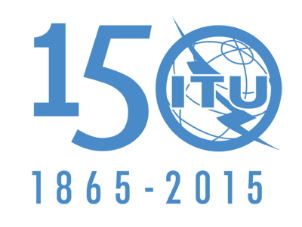 МЕЖДУНАРОДНЫЙ СОЮЗ ЭЛЕКТРОСВЯЗИПЛЕНАРНОЕ ЗАСЕДАНИЕДополнительный документ 1
к Документу 9(Add.6)-R16 октября 2015 годаОригинал: английскийОбщие предложения европейских странОбщие предложения европейских странПРЕДЛОЖЕНИЯ ДЛЯ РАБОТЫ КОНФЕРЕНЦИИПРЕДЛОЖЕНИЯ ДЛЯ РАБОТЫ КОНФЕРЕНЦИИчасть 6часть 6Пункт 1.6.1 повестки дняПункт 1.6.1 повестки дняРаспределение по службамРаспределение по службамРаспределение по службамРайон 1Район 2Район 313,4–13,СПУТНИКОВАЯ СЛУЖБА ИССЛЕДОВАНИЯ ЗЕМЛИ (активная)РАДИОЛОКАЦИОННАЯСЛУЖБА КОСМИЧЕСКИХ ИССЛЕДОВАНИЙ  Спутниковая служба стандартных частот и сигналов времени (Земля-космос)13,4–13,СПУТНИКОВАЯ СЛУЖБА ИССЛЕДОВАНИЯ ЗЕМЛИ (активная)РАДИОЛОКАЦИОННАЯСЛУЖБА КОСМИЧЕСКИХ ИССЛЕДОВАНИЙ  Спутниковая служба стандартных частот и сигналов времени (Земля-космос)13,4–13,СПУТНИКОВАЯ СЛУЖБА ИССЛЕДОВАНИЯ ЗЕМЛИ (активная)РАДИОЛОКАЦИОННАЯСЛУЖБА КОСМИЧЕСКИХ ИССЛЕДОВАНИЙ  Спутниковая служба стандартных частот и сигналов времени (Земля-космос)5.499  5.500  5.501  5.501B5.499  5.500  5.501  5.501B5.499  5.500  5.501  5.501B13,–13,75СПУТНИКОВАЯ СЛУЖБА ИССЛЕДОВАНИЯ ЗЕМЛИ (активная)РАДИОЛОКАЦИОННАЯСЛУЖБА КОСМИЧЕСКИХ ИССЛЕДОВАНИЙ  5.501AСпутниковая служба стандартных частот и сигналов времени (Земля-космос)5.499  5.500  5.501  5.501BСПУТНИКОВАЯ СЛУЖБА ИССЛЕДОВАНИЯ ЗЕМЛИ (активная)РАДИОЛОКАЦИОННАЯСЛУЖБА КОСМИЧЕСКИХ ИССЛЕДОВАНИЙ  5.501AСпутниковая служба стандартных частот и сигналов времени (Земля-космос)5.499  5.500  5.501  5.501BПолоса частотСлужба*Служба*Предел, в дБ(Вт/м2), при угле прихода (δ) относительно горизонтальной плоскостиПредел, в дБ(Вт/м2), при угле прихода (δ) относительно горизонтальной плоскостиПредел, в дБ(Вт/м2), при угле прихода (δ) относительно горизонтальной плоскостиПредел, в дБ(Вт/м2), при угле прихода (δ) относительно горизонтальной плоскостиПредел, в дБ(Вт/м2), при угле прихода (δ) относительно горизонтальной плоскостиПредел, в дБ(Вт/м2), при угле прихода (δ) относительно горизонтальной плоскостиПредел, в дБ(Вт/м2), при угле прихода (δ) относительно горизонтальной плоскостиЭталонная ширина полосы частотПолоса частотСлужба*Служба*0°–5°0°–5°5°–25°5°–25°5°–25°25°–90°25°–90°Эталонная ширина полосы частот12,2–12,75 ГГц7
(Район 3)12,5–12,75 ГГц7
(страны Района 1, перечисленные в пп. 5.494 и 5.496)Фиксированная спутниковая служба (космос-Земля) (геостационарная спутниковая орбита)Фиксированная спутниковая служба (космос-Земля) (геостационарная спутниковая орбита)–148–148–148 + 0,5(δ – 5)–148 + 0,5(δ – 5)–148 + 0,5(δ – 5)–138–1384 кГц15,43–15,63 ГГцФиксированная спутниковая служба (космос-Земля)Фиксированная спутниковая служба (космос-Земля)–127–1275°–20°: –1275°–20°: –1275°–20°: –12725°–29°: –11325°–29°: –1131 МГц20°–25°:–127 + 0,56 (δ – 20)220°–25°:–127 + 0,56 (δ – 20)220°–25°:–127 + 0,56 (δ – 20)229°–31°:–136,9 +
25  log(δ – 20)31°–90°: –11129°–31°:–136,9 +
25  log(δ – 20)31°–90°: –111Ссылка 
на положение Статьи 9Описание случаяПолосы частот 
(и Район) службы, 
для которой проводится координацияПороговые уровни/условияМетод расчетаПримечанияп. 9.7
ГСО/ГСОСтанция спутниковой сети, использующей геостационарную спутниковую орбиту (ГСО), в любой службе космической радиосвязи в полосе частот и в Районе, где эта служба не подпадает под действие Плана, относительно любой другой спутниковой сети, использующей данную орбиту, в любой службе космической радиосвязи в полосе частот и в Районе, где эта служба не подпадает под действие Плана, за исключением координации между земными станциями, работающими в противоположном направлении передачи1)	3 400–4 200 МГц 
5 725–5 850 МГц 
(Район 1) и 
5 850–6 725 МГц
7 025–7 075 МГцi)	имеется перекрытие полос частот; иii)	любая сеть фиксированной спутниковой службы (ФСС) и любые соответствующие функции космической эксплуатации 
(см. п. 1.23) с космической станцией, расположенной в пределах орбитальной дуги ±8° от номинальной орбитальной позиции предлагаемой сети ФССВ отношении космических служб, перечисленных в графе "Пороговые уровни/условия", в полосах согласно пп. 1), 2), 3), 4), 5), 6), 7) и 8) администрация может обратиться с просьбой, в соответствии с п. 9.41, о включении ее в запросы на координацию, указав сети, для которых значение Т/Т, рассчитанное по методу, изложенному в § 2.2.1.2 и 3.2 Приложения 8, превышает 6%. Бюро, изучая, по просьбе затронутой администрации, данную информацию в соответствии с п. 9.42, должно использовать метод расчета, указанный в § 2.2.1.2 и 3.2 Приложения 8п. 9.7
ГСО/ГСОСтанция спутниковой сети, использующей геостационарную спутниковую орбиту (ГСО), в любой службе космической радиосвязи в полосе частот и в Районе, где эта служба не подпадает под действие Плана, относительно любой другой спутниковой сети, использующей данную орбиту, в любой службе космической радиосвязи в полосе частот и в Районе, где эта служба не подпадает под действие Плана, за исключением координации между земными станциями, работающими в противоположном направлении передачи2)	10,95–11,2 ГГц 
11,45–11,7 ГГц
11,7–12,2 ГГц 
(Район 2)
12,2–12,5 ГГц 
(Район 3)
12,5–12,75 ГГц 
(Районы 1 и 3)
12,7–12,75 ГГц 
(Район 2) и 
13,75–14,5 ГГцi)	имеется перекрытие полос частот; иii)	любая сеть ФСС или радиовещательной спутниковой службы (РСС), не подпадающая под действие Плана, и любые соответствующие функции космической эксплуатации (см. п. 1.23) с космической станцией, расположенной в пределах орбитальной дуги ±7° от номинальной орбитальной позиции предлагаемой сети ФСС или РСС, не подпадающей под действие ПланаВ отношении космических служб, перечисленных в графе "Пороговые уровни/условия", в полосах согласно пп. 1), 2), 3), 4), 5), 6), 7) и 8) администрация может обратиться с просьбой, в соответствии с п. 9.41, о включении ее в запросы на координацию, указав сети, для которых значение Т/Т, рассчитанное по методу, изложенному в § 2.2.1.2 и 3.2 Приложения 8, превышает 6%. Бюро, изучая, по просьбе затронутой администрации, данную информацию в соответствии с п. 9.42, должно использовать метод расчета, указанный в § 2.2.1.2 и 3.2 Приложения 8п. 9.7
ГСО/ГСОСтанция спутниковой сети, использующей геостационарную спутниковую орбиту (ГСО), в любой службе космической радиосвязи в полосе частот и в Районе, где эта служба не подпадает под действие Плана, относительно любой другой спутниковой сети, использующей данную орбиту, в любой службе космической радиосвязи в полосе частот и в Районе, где эта служба не подпадает под действие Плана, за исключением координации между земными станциями, работающими в противоположном направлении передачиВ отношении космических служб, перечисленных в графе "Пороговые уровни/условия", в полосах согласно пп. 1), 2), 3), 4), 5), 6), 7) и 8) администрация может обратиться с просьбой, в соответствии с п. 9.41, о включении ее в запросы на координацию, указав сети, для которых значение Т/Т, рассчитанное по методу, изложенному в § 2.2.1.2 и 3.2 Приложения 8, превышает 6%. Бюро, изучая, по просьбе затронутой администрации, данную информацию в соответствии с п. 9.42, должно использовать метод расчета, указанный в § 2.2.1.2 и 3.2 Приложения 8Ссылка 
на 
положение Статьи 9Описание случаяПолосы частот 
(и Район) службы, 
для которой проводится координацияПороговые уровни/условияМетод расчетаПримечанияп. 9.21
наземная, ГСО, НГСО/
наземная, ГСО, НГСОСтанция службы, в отношении которой требование получить согласие других администраций включено в примечания к Таблице распределения частот со ссылкой на п. 9.21Полоса (полосы) частот, указанная в соответствующем примечанииНесовместимость определяется посредством использования Приложений 7, 8, технических дополнений к Приложениям 30 или 30А, значений п.п.м., указанных в некоторых примечаниях, других технических положений Регламента радиосвязи или Рекомендаций МСЭ-R, в зависимости от случаяМетоды, указанные в (или преобразо-ванные из) Приложениях 7, 8, 30, 30A, других технических положениях Регламента радиосвязи или Рекомендациях МСЭ-Rп. 9.21
наземная, ГСО, НГСО/
наземная, ГСО, НГСОСтанция службы, в отношении которой требование получить согласие других администраций включено в примечания к Таблице распределения частот со ссылкой на п. 9.21Методы, указанные в (или преобразо-ванные из) Приложениях 7, 8, 30, 30A, других технических положениях Регламента радиосвязи или Рекомендациях МСЭ-RНазвание приемной космической службы радиосвязиФиксиро-ванная спутниковаяФиксиро-ванная спутниковая,
спутниковая служба радио-определенияФиксиро-ванная спутнико-ваяФиксиро-ванная спутнико-
ваяМетео-рологи-ческая спут-
нико-
вая 7, 8Метео-рологи-ческая спутни-ковая 9Спутнико-вая служба исследо-
вания 
Земли 7Спутнико-вая служба исследо-вания 
Земли 9Космические исследования 10Космические исследования 10Фиксированная спутниковаяРадио-вещательная спутниковаяФикси-
рованная спутни-
ковая 9Радио-веща-тельная спутни-коваяФиксиро-ванная спутни-
ковая 7Дальний космосПолосы частот (ГГц)4,500–4,8005,150–5,2166,700–7,0757,250–7,7507,450–7,5507,750–7,9008,025–8,4008,025–8,4008,400–8,4508,450–8,50010,7–12,7512,5–12,75 1215,4–15,717,7–17,817,7–18,8
19,3–19,7Названия передающих наземных службФиксированная, 
подвижнаяВоздушная радионавига-ционнаяФиксиро-
ванная, подвижнаяФиксиро-
ванная, подвижнаяФиксиро-ванная, подвиж-наяФиксиро-ванная, подвижнаяФиксиро-ванная,
подвижнаяФиксиро-ванная, 
подвижнаяФиксированная, подвижнаяФиксированная, подвижнаяФиксированная, подвижнаяФиксированная, подвижнаяВоздушная радионавига-ционнаяфиксиро-ваннаяФиксиро-ванная, подвижная...Распределение по службамРаспределение по службамРаспределение по службамРайон 1Район 2Район 310,6–10,68СПУТНИКОВАЯ СЛУЖБА ИССЛЕДОВАНИЯ ЗЕМЛИ (пассивная)ФИКСИРОВАННАЯПОДВИЖНАЯ, за исключением воздушной подвижнойРАДИОАСТРОНОМИЧЕСКАЯСЛУЖБА КОСМИЧЕСКИХ ИССЛЕДОВАНИЙ (пассивная)Радиолокационная5.149  5.482  5.482AСПУТНИКОВАЯ СЛУЖБА ИССЛЕДОВАНИЯ ЗЕМЛИ (пассивная)ФИКСИРОВАННАЯПОДВИЖНАЯ, за исключением воздушной подвижнойРАДИОАСТРОНОМИЧЕСКАЯСЛУЖБА КОСМИЧЕСКИХ ИССЛЕДОВАНИЙ (пассивная)Радиолокационная5.149  5.482  5.482AРаспределение по службамРаспределение по службамРаспределение по службамРайон 1Район 2Район 313,25–13,4СПУТНИКОВАЯ СЛУЖБА ИССЛЕДОВАНИЯ ЗЕМЛИ (активная)ВОЗДУШНАЯ РАДИОНАВИГАЦИОННАЯ  5.497СЛУЖБА КОСМИЧЕСКИХ ИССЛЕДОВАНИЙ (активная)5.498A  5.499СПУТНИКОВАЯ СЛУЖБА ИССЛЕДОВАНИЯ ЗЕМЛИ (активная)ВОЗДУШНАЯ РАДИОНАВИГАЦИОННАЯ  5.497СЛУЖБА КОСМИЧЕСКИХ ИССЛЕДОВАНИЙ (активная)5.498A  5.499Распределение по службамРаспределение по службамРаспределение по службамРайон 1Район 2Район 315,35–15,4СПУТНИКОВАЯ СЛУЖБА ИССЛЕДОВАНИЯ ЗЕМЛИ (пассивная)РАДИОАСТРОНОМИЧЕСКАЯ СЛУЖБА КОСМИЧЕСКИХ ИССЛЕДОВАНИЙ (пассивная)5.340  5.511СПУТНИКОВАЯ СЛУЖБА ИССЛЕДОВАНИЯ ЗЕМЛИ (пассивная)РАДИОАСТРОНОМИЧЕСКАЯ СЛУЖБА КОСМИЧЕСКИХ ИССЛЕДОВАНИЙ (пассивная)5.340  5.511